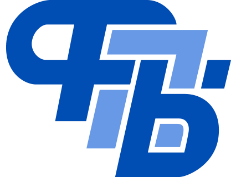 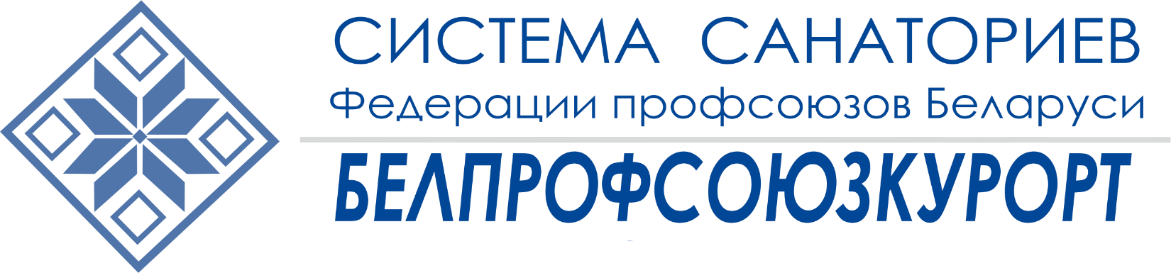 Хотите отдохнуть с пользой для здоровья?Обращайтесь в профком!Мы поможем Вам!Примерный расчет стоимости путевки     за 7 дней (суток) Примерный расчет стоимости путевки     «Тур выходного дня» (3дня) 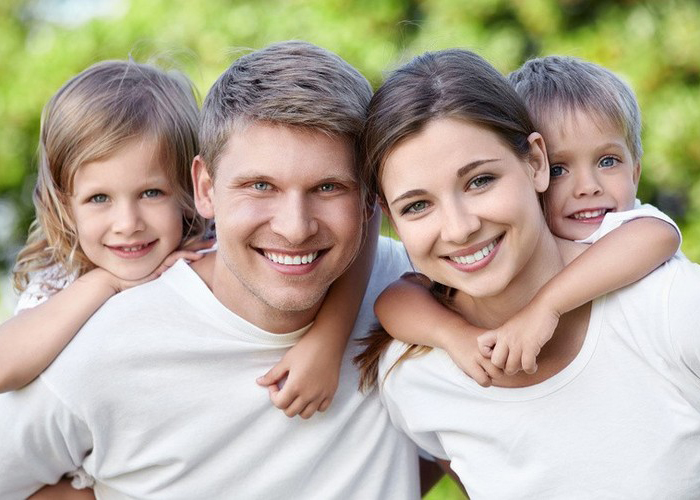 Полная стоимостьпутевки руб. Скидка 25 %в санаториях для членов профсоюза Помощьот Минской городской профсоюзной организацииПомощьот первичной профсоюзной организации Помощьот нанимателяСтоимость путевки с учетом скидки и помощи35087,550212,5Полная стоимостьПутевкируб. Скидка 25 %в санаториях для членов профсоюза Помощьот Минской городской профсоюзной организацииПомощьот первичной профсоюзной организации Помощьот нанимателяСтоимость путевки с учетом скидки и помощи120305040